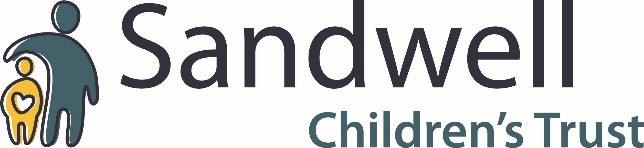 Name of Social Worker:Team:Name of Proposed Carer:Date of 1st Home Visit:ContentsThis grab pack includes:Social Worker Checklist for SCH 4 Viability assessment interview. Summary for Court about the Process for Connected Persons AssessmentsLetter to CarersDirectory of SolicitorsConsent to Statutory ChecksHealth and Safety ChecklistChild Arrangement Order LeafletSpecial Guardianship Order Leaflet.